Мнемотаблица для подготовительной группы по теме: «Поход в музыкальный театр или концертный зал с родителями».Образец рассказа с использованием мнемотаблицы:Я с мамой ходил в музыкальный театр (концертный зал).Этот театр называется …(«Мариинский театр»)Я смотрел спектакль…( балет «Щелкунчик», где оркестр играл музыку, а балерины и танцоры танцевали).В начале спектакля музыка была радостной, потому что … в середине грустной и сердитой, потому что … а в конце музыка опять стала радостной, потому что…Спектакль мне понравился (не понравился)  ?!Мне понравилось… (как играли музыканты; как танцевала главная балерина; музыка в конце спектакля…)    1.    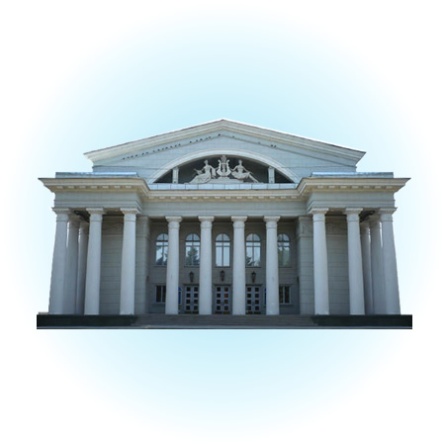 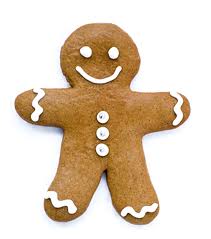 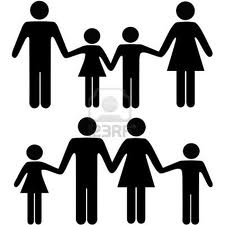     1.        1.       2.                    3.    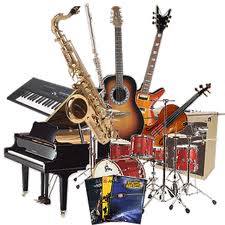 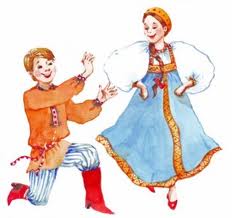     1.        1.        1.       2.                   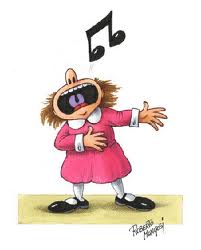 4.          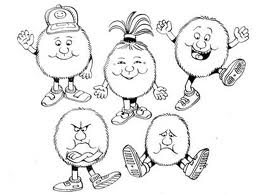 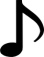 4.          4.                  5.                    6.                       6.                       5.                    6.                       6.               